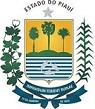 FUNDAÇÃO UNIVERSIDADE ESTADUAL DO PIAUÍRua João Cabral, 2231, Norte - Bairro Pirajá, Teresina/PI, CEP 64002-150 Telefone: e Fax: @fax_unidade@ - https://www.uespi.brANEXO I(EXCLUSIVO PARA O EDITAL PREX/PIBEU Nº 018/2020)MEMORIAL PARCIAL DE ATIVIDADES DE AÇÃO EXTENSIONISTA - PIBEU/PREX/UESPII- TIPO DE AÇÃO: (	)PROGRAMA  (	)PROJETO II – TÍTULO DA AÇÃO_____________________________________________________________________________________________________________________________________________ III- COORDENADOR: ______________________________________________________________________IV  –  BOLSISTA:  _______________________________________________________________________V	– OBJETIVOS:VI	– DETALHAMENTO DAS ATIVIDADES REALIZADAS PELO BOLSISTA(memorial parcial compreende aos primeiros seis meses da ação extensionistas)[necessário detalhar atividades em cada mês][Poderão ser acostados ao memorial anexos de comprovações das ações realizadas]VII	– DETALHAMENTO DAS ATIVIDADES DESENVOLVIDAS NA AÇÃO EXTENSIONISTA(memorial parcial compreende aos primeiros seis meses da ação extensionistas)[de preenchimento obrigatório pelo Coordenador da ação extensionista] [importante apresentar uma visão ampla das atividades desenvolvidas na ação]VIII	- DISCUSSÃO E RESULTADOS ALCANÇADOS:	, 	de 	de  	(Cidade, data)_____________________________________________Assinatura do Bolsista________________________________________Coordenador da ação extensionistaPERÍODOAÇÃODESCRIÇÃO SUCINTA DA AÇÃOPERÍODOAÇÃODESCRIÇÃO SUCINTA DA AÇÃO